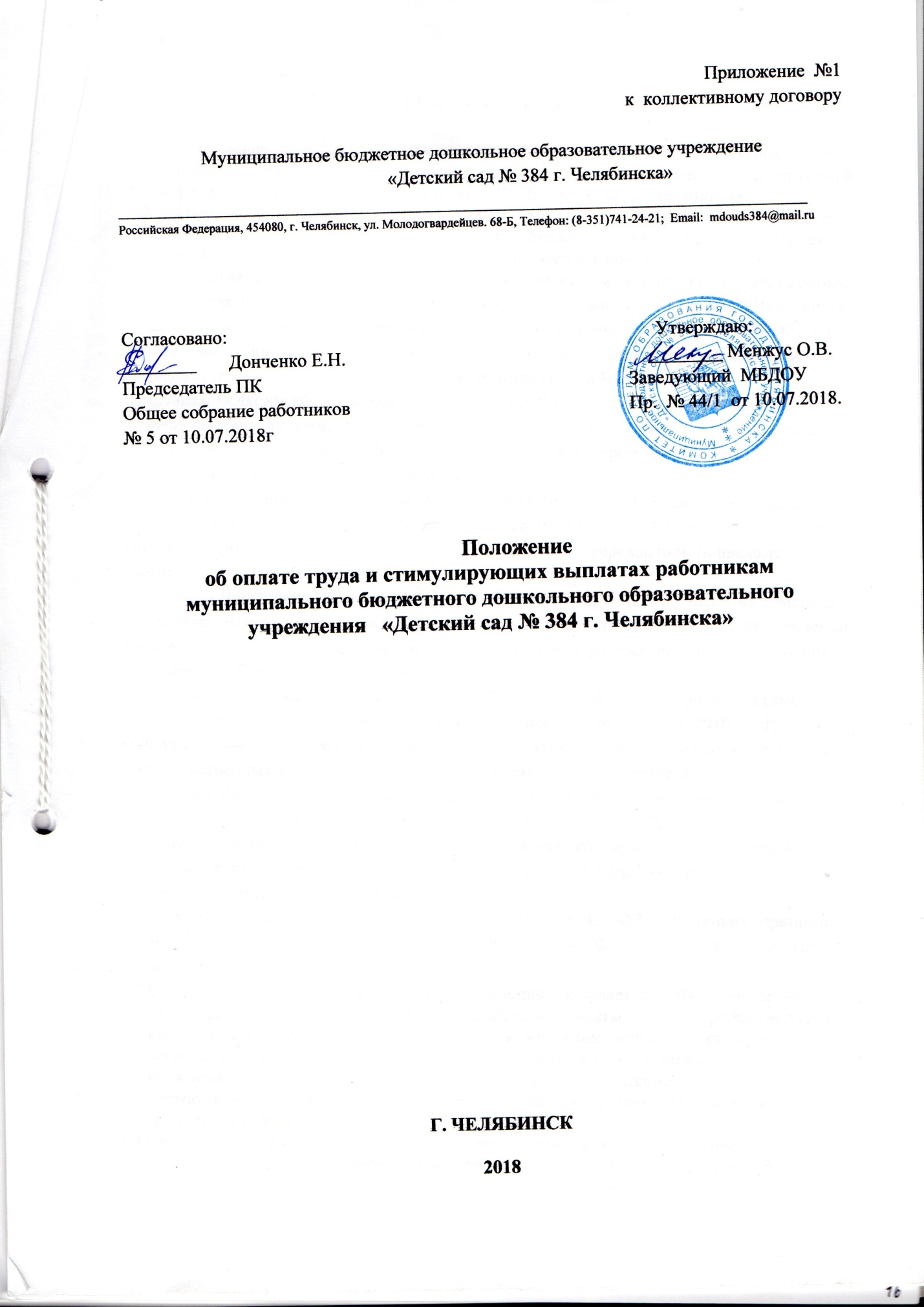 I Общие положения.Настоящее положение регламентирует порядок начисления заработной платы, начисления компенсационных и премиальных выплат, распределения стимулирующей части фонда оплаты труда работниками МБДОУ ДС ОВ № 384 г. Челябинска.     Настоящее положение  об оплате труда и стимулирующих выплатах Муниципального бюджетного дошкольного образовательного учреждения «Детского сада № 384 г. Челябинска»   (далее учреждение) разработано в соответствии:- с Положением об оплате труда работников муниципальных учреждений, подведомственных Управлению по делам образования  города Челябинска, утвержденного  решением  Челябинской   городской Думы  от 26.10.2010г №18/7 « Об утверждении Положения об оплате труда работников муниципальных учреждений, подведомственных Комитету по делам образования города Челябинска»;-решением Челябинской Городской думы от 22.02.2011г. № 22/22 «О внесении изменений в решение Челябинской Городской думы от 26.10.2010г. №18/7« Об утверждении Положения об оплате труда работников муниципальных учреждений, подведомственных Комитету по делам образования города Челябинска»- решением Челябинской городской Думы от 20.11.2012г. 38/20 «О внесении изменений в решение Челябинской Городской думы от 26.10.2010г. №18/7 « Об утверждении Положения об оплате труда работников муниципальных учреждений, подведомственных Комитету по делам образования города Челябинска»;- решением Челябинской Городской думы от 25.06.2013. № 43/20 «О внесении изменений в решение Челябинской Городской думы от 26.10.2010г. №18/7 « Об утверждении Положения об оплате труда работников муниципальных учреждений, подведомственных Комитету по делам образования города Челябинска»; -решением Челябинской Городской думы от 24.06.2014г. № 52/17 «О внесении изменений в решение Челябинской городской Думы от 26.10.2010 № 18/7
«Об утверждении Положения об оплате труда работников муниципальных учреждений,
подведомственных Комитету по делам образования города Челябинска»;- решением Челябинской Городской думы от 27.02.2018 № 38/22 «О внесении изменений в решение Челябинской городской Думы от 26.10.2010 № 18/7
«Об утверждении Положения об оплате труда работников муниципальных учреждений,
подведомственных Комитету по делам образования города Челябинска»;- с Трудовым кодексом Российской Федерации;- Федеральным законом от 06 октября 2003 года № 131-ФЗ «Об общих принципах организации местного самоуправления в Российской Федерации», Уставом города ЧелябинскаСистема оплаты труда работников учреждений включает в себя размеры окладов (должностных окладов, ставок заработной платы) по профессионально-квалификационным группам, выплаты компенсационного и стимулирующего характера, и устанавливается коллективным договором, соглашениями, локальными нормативными актами в соответствии с трудовым законодательством, иными нормативными правовыми актами Российской Федерации, содержащими нормы трудового права, а также настоящим Положением.Система оплаты труда работников учреждений устанавливается с учетом:1) единого тарифно-квалификационного справочника работ и профессий рабочих;2) тарифно-квалификационных характеристик по общеотраслевым профессиям рабочих;3) единого квалификационного справочника должностей руководителей, специалистов и служащих, профессиональных стандартов;4) государственных гарантий по оплате труда;5) перечня видов выплат компенсационного характера;6) перечня видов выплат стимулирующего характера;7) рекомендаций Российской трехсторонней комиссии по регулированию социально-трудовых отношений, Челябинской областной и городской трёхсторонних комиссий по регулированию социально-трудовых отношений;8) мнения представительного органа работников.Учреждение, в пределах имеющихся у него средств на оплату труда работников, самостоятельно определяет размеры стимулирующих выплат, премий и других мер материального стимулирования.Объем средств на оплату труда работников учреждения формируется  на календарный год исходя из ассигнований муниципального бюджета.II Основные условия оплаты трудаЗаработная плата работника включает в себя оклад (должностной оклад, ставку заработной платы), компенсационные и стимулирующие выплаты.  Размер оклада (должностного оклада, ставки заработной платы) работников учреждений по профессиональным квалификационным группам определяется в соответствии с приложением 1 настоящему Положению.Выплаты компенсационного характера устанавливаются в соответствии с разделом VI настоящего Положения в процентах к окладам (должностным окладам, ставкам заработной платы), или в абсолютных размерах, если иное не установлено федеральными законами или указами Президента Российской Федерации.Размеры и условия осуществления выплат стимулирующего характера устанавливаются в соответствии с разделом VI настоящего Положения, коллективным договором, соглашениями, локальными нормативными актами, трудовыми договорами, с учетом разрабатываемых в учреждении показателей и критериев оценки эффективности труда работников этих учреждений.Условия оплаты труда, в том числе размер оклада (должностного оклада, ставки заработной платы) работника, выплаты компенсационного и стимулирующего характера указываются в трудовом договоре.В случаях простоя (временной приостановки работы по причинам экономического, технологического, технического или организационного характера) оплата труда работников учреждений осуществляется в соответствии с трудовым законодательством Российской Федерации.Месячная заработная плата работника учреждения, полностью отработавшего за этот период норму рабочего времени и выполнившего нормы труда (трудовые обязанности), не может быть ниже минимального размера оплаты труда, установленного законодательством Российской Федерации.III Порядок и условия почасовой оплаты трудаОплата труда педагогических работников, для которых установлена продолжительность рабочего времени, осуществляется на основе должностных окладов. Оплата труда педагогических работников, для которых установлена норма часов за ставку заработной платы, - на основе ставок заработной платы.Должностной оклад педагогическим работникам устанавливается за продолжительность рабочего времени (норму часов педагогической и (или) преподавательской (учебной) работы), определенного приказом Министерства образования и науки Российской Федерации от 22.12.2014 № 1601 «О продолжительности рабочего времени (нормах часов педагогической работы за ставку заработной платы) педагогических работников и о порядке определения учебной нагрузки педагогических работников , оговариваемой в трудовом договоре».Месячная заработная плата педагогических работников, для которых определена норма часов педагогической и (или) преподавательской (учебной) работы, определяется путем умножения размеров ставок их заработной платы на фактическую нагрузку в неделю и деления полученного произведения на установленную за ставку норму часов педагогической и (или) преподавательской (учебной) работы в неделю, и прибавления компенсационных и стимулирующих выплат, по формуле:М з.пл. = ((S з.пл. х Fн.н / N ч. )+ Vком. + V стим.) х К ур., где:М з.пл. –  месячная  заработная плата учителей;S з.пл.  – ставка заработной платы;Fн.н   - фактическая нагрузка в неделю учителя в часах;N ч. – норма часов педагогической (учебной) работы в неделю;Vком. – выплаты компенсационного характера;V стим. – выплаты стимулирующего характера;К ур. – уральский коэффициент.Установление учебной нагрузки и заработной платы осуществляется по результатам тарификации педагогических работников, производимой на начало каждого учебного года.Учебная нагрузка педагогических работников и других работников, ведущих преподавательскую работу помимо основной работы, устанавливается руководителем учреждения с учетом мнения представительного органа работников.Объем учебной нагрузки педагогических работников больше или меньше нормы часов, за которую выплачивается ставка заработной платы, устанавливается с их письменного согласия.Установленная при тарификации заработная плата выплачивается независимо от числа недель и рабочих дней в разные месяцы года.При невыполнении по не зависящим от педагога причинам объема учебной нагрузки, установленной при тарификации, уменьшение заработной платы не производится.3.8. За время работы в каникулярный период, а также в периоды отмены учебных занятий (образовательного процесса) для учащихся, воспитанников по санитарно-эпидемиологическим, климатическим и другим основаниям оплата труда педагогических работников и иных работников, ведущих в течение учебного года преподавательскую работу, производится из расчета заработной платы, установленной при тарификации, предшествующей началу каникул или периоду отмены учебных занятий (образовательного процесса) по указанным выше причинам.Лицам, работающим на условиях почасовой оплаты и не ведущим педагогической работы во время каникул, оплата за это время не производится.IV. Порядок и условия почасовой оплаты труда4.1. Почасовая оплата труда педагогических работников учреждения применяется при оплате за часы:1) замещения отсутствующих по болезни или другим причинам педагогических работников;3) педагогической работы специалистов, привлекаемых для работы в учреждение на условиях внешнего совместительства.29. Размер оплаты за один час указанной преподавательской работы определяется путем деления месячной ставки заработной платы педагогического работника за установленную норму часов преподавательской работы в неделю на среднемесячное количество рабочих часов, установленное по занимаемой должности.4.2. Среднемесячное количество рабочих часов определяется путем умножения нормы часов педагогической работы в неделю, установленной за ставку заработной платы педагогического работника, на количество рабочих дней в году при пятидневной рабочей неделе и деления полученного результата на 5 (количество рабочих дней в неделе), а затем на 12 (количество месяцев в году).V. Порядок и условия установления выплат компенсационного характера5.1. К выплатам компенсационного характера относятся:- выплаты работникам, занятым на тяжелых работах, работах с вредными и (или) опасными и иными условиями труда;- выплата за работу в местностях с особыми климатическими условиями (районный коэффициент);- выплаты за работу в условиях, отклоняющихся от нормальных.5.2. Условия, размеры и порядок выплат компенсационного характера устанавливаются коллективными договорами, соглашениями, локальными нормативными актами в соответствии с трудовым законодательством, иными нормативными правовыми актами Российской Федерации, Челябинской области и органов местного самоуправления, содержащими нормы трудового права, и конкретизируются в трудовых договорах работников.5.3. Выплаты компенсационного характера устанавливаются в процентном отношении к окладам (должностным окладам, ставкам заработной платы) работников по соответствующим профессиональным квалификационным группам либо в абсолютных размерах, если иное не установлено законодательством Российской Федерации.5.4 Выплаты работникам, занятым на тяжелых работах, работах с вредными и (или) опасными и иными условиями труда, устанавливаются в соответствии с приказом Государственного комитета СССР по народному образованию от 20.08.1990 № 579 «Об утверждении Положения о порядке установления доплат за неблагоприятные условия труда и перечня работ, на которых устанавливаются доплаты за неблагоприятные условия труда работникам организаций и учреждений системы Гособразования СССР» и постановлением Государственного комитета СССР по труду и социальным вопросам от 03.10.1986 № 387/22-78 «Об утверждении Типового положения об оценке условий труда на рабочих местах и порядке применения отраслевых перечней работ, на которых могут устанавливаться доплаты рабочим за условия труда»:Конкретные размеры выплат работникам, занятым на тяжелых работах, работах с вредными и (или) опасными и иными условиями труда, устанавливаются по результатам специальной оценки условий труда, проводимой в соответствии с Федеральным законом  от 28.12.2013 № 426-ФЗ «О специальной оценке условий труда».Руководители учреждений принимают меры по проведению специальной оценки условий труда с целью разработки и реализации программы действий по обеспечению безопасных условий и охраны труда. Если по итогам специальной оценки условий труда рабочее место признается безопасным, то указанные выплаты отменяются.В случае, если до дня вступления в силу  Федерального закона от 28 декабря 2013        № 426-ФЗ «О специальной оценке условий труда» в отношении рабочего места была проведена аттестация рабочего места по условиям труда, специальная оценка условий труда в отношении такого рабочего места может не проводиться в течение пяти лет со дня завершения данной аттестации, за исключением случаев ввода в эксплуатацию вновь организованных рабочих мест. Выплачивается 4% от оклада.5.5. Высококвалифицированным рабочим, занятым на важных (особо важных) и ответственных (особо ответственных) работах, тарифицированным не ниже 6 разряда, оплата труда которых осуществляется в зависимости от разряда выполняемых работ, по решению руководителя устанавливается доплата до 12 процентов к окладу (должностному окладу) в соответствии с перечнем профессий высококвалифицированных рабочих, занятых на важных и ответственных работах, согласно приложению 12 к настоящему Положению.5.6. Выплата за работу в местностях с особыми климатическими условиями (районный коэффициент). Начисляется на фактический месячный заработок, включая компенсационные и стимулирующие выплаты, без учета материальной помощи.Размер районного коэффициента определятся в соответствии с постановлением Государственного комитета СССР по труду и социальным вопросам от 02.07.1987                № 403/20-155 «О размерах и порядке применения районных коэффициентов к заработной плате рабочих и служащих, для которых они не установлены, на Урале и в производственных отраслях в северных и восточных районах Казахской ССР». Размер районного коэффициента составляет 15% от фактического месячного заработка без учета материальной помощи.5.7. Выплаты за работу в условиях, отклоняющихся от нормальных, устанавливаются в соответствии со статьями 149-154 Трудового кодекса Российской Федерации. К указанным выплатам относятся: 1) доплата за совмещение профессий (должностей).  Устанавливается работнику на срок, на который устанавливается совмещение профессий (должностей). Размер доплаты определяется по соглашению сторон с учетом содержания и объема дополнительной работы;2) доплата за расширение зон обслуживания. Устанавливается работнику на срок, на который устанавливается расширение зон обслуживания. Размер доплаты определяется по соглашению сторон с учетом содержания и объема дополнительной работы;3) доплата за исполнение обязанностей временно отсутствующего работника без освобождения от основной работы. Устанавливается работнику при увеличении установленного ему объема работ или возложении на него обязанностей временно отсутствующего работника без освобождения от работы, определенной трудовым договором. Размер доплаты и срок, на который она устанавливается, определяется по соглашению сторон с учетом содержания и объема дополнительной работы (в суммарном выражении, в процентах от оклада или в процентах от МРОТ);4) доплата за работу в выходные или нерабочие праздничные дни.Производится работникам, привлекавшимся к работе в выходные и нерабочие праздничные дни: - труд которых оплачивается по дневным и часовым тарифным ставкам, - в размере не менее двойной дневной или часовой тарифной ставки;- получающим оклад (должностной оклад), - в размере не менее одинарной дневной или часовой ставки (части оклада (должностного оклада) за день или час работы) сверх оклада (должностного оклада), если работа в выходной или нерабочий праздничный день производилась в пределах месячной нормы рабочего времени, и в размере не менее двойной дневной или часовой ставки (части оклада (должностного оклада) за день или час работы) сверх оклада (должностного оклада), если работа производилась сверх месячной нормы рабочего времени.По желанию работника, работавшего в выходной или нерабочий праздничный день, ему может быть предоставлен другой день отдыха. В этом случае работа в выходной или нерабочий праздничный день оплачивается в одинарном размере, а день отдыха оплате не подлежит;5) доплата за работу в ночное время.Оплачивается работнику в повышенном размере по сравнению с работой в нормальных условиях, за каждый час работы. Ночным считается время с 22 часов вечера до 6 часов утра.Оплата труда за работу в ночное время, в соответствии с постановлением Правительства Российской Федерации от 22.07.2008 № 554 «О минимальном размере повышения оплаты труда за работу в ночное время», составляет 20 процентов часовой тарифной ставки (оклада (должностного оклада), рассчитанного за час работы) за каждый час работы в ночное время.Конкретные размеры повышения оплаты труда за работу в ночное время устанавливаются коллективным договором, локальным нормативным актом, принимаемым с учетом мнения представительного органа работников, трудовым договором, но не менее минимального размера повышения оплаты труда за работу в ночное время, установленного Правительством Российской Федерации.Расчет части оклада (должностного оклада, ставки заработной платы) за час работы определяется путем деления оклада (должностного оклада, ставки заработной платы) на среднемесячное количество часов в зависимости от установленной работнику продолжительности рабочей недели;6) повышенная оплата сверхурочной работы.Производится работнику за первые два часа работы не менее полуторного размера, за последующие часы – двойного размера. По желанию работника сверхурочная работа вместо повышенной оплаты может компенсироваться предоставлением дополнительного времени отдыха, но не менее времени, отработанного сверхурочно; 7) повышенная оплата за выполнение работ в других условиях, отклоняющихся от нормальных.Производится за специфику работы в отдельных учреждениях, отделениях, классах, группах и с отдельными учащимися, в следующих размерах к окладу (должностному окладу, ставке заработной платы):- работу в отдельных классах, группах и с отдельными обучающимися с ограниченными возможностями здоровья, обучающихся по адаптированным основным общеобразовательным программам, работникам, непосредственно занятым в отдельных классах, группах или с отдельными обучающимися (далее – коррекционные классы, группы) - 20 %;- работу с обучающимися, нуждающимися в длительном лечении, детьми-инвалидами на дому или в медицинских учреждениях (при наличии заключения медицинского учреждения и письменного обращения родителей (законных представителей)) педагогическому персоналу - 20 %;Повышенная оплата устанавливается в указанных размерах в случае выполнения работы в пределах установленной продолжительности рабочего времени (нормы часов педагогической и (или) преподавательской (учебной) работы). В случае выполнения работы более или менее установленной продолжительности рабочего времени (нормы часов педагогической и (или) преподавательской (учебной) работы) повышенная оплата устанавливается пропорционально отработанному времени.Повышенная оплата не образует новый должностной оклад, ставку заработной платы и не учитывается при начислении стимулирующих и компенсационных выплат.VI. Виды выплат стимулирующего характера6.1. К выплатам стимулирующего характера относятся:- выплаты за интенсивность и высокие результаты работы;- выплаты за качество выполняемых работ;- выплаты за наличие ученой степени, почетного звания;- премиальные выплаты по итогам работы;-премиальные выплаты к праздничным датам и юбилеям;-выплаты, учитывающие особенности деятельности учреждений и отдельных категорий работников- выплаты за непрерывный стаж работы, выслугу лет.    Надбавка за выслугу лет устанавливается по основному месту работы по основной занимаемой должности. В стаж работы для выплаты надбавки засчитывается в календарном исчислении время работы в данных должностях; время отпуска по уходу за ребенком до достижения им возраста 3 лет; периоды военной службы в порядке, установленном федеральным законодательством.6.2. Условия, размеры и порядок выплат стимулирующего характера устанавливаются коллективными договорами, соглашениями, локальными нормативными актами в соответствии с трудовым законодательством, иными нормативными правовыми актами Российской Федерации, Челябинской области и органов местного самоуправления, содержащими нормы трудового права и конкретизируются в трудовых договорах работников.Перечень выплат стимулирующего характера должен отвечать уставным задачам учреждения, а также показателям оценки эффективности работы работников учреждения, устанавливаемым приказом руководителя учреждения, с учетом мнения представительного органа работников.Размеры и условия осуществления выплат стимулирующего характера для всех категорий работников учреждений устанавливаются коллективными договорами, соглашениями, локальными нормативными актами, принимаемыми с учетом мнения представительного органа работников на основе формализованных показателей и критериев эффективности работы, измеряемых качественными и количественными показателями.Разработка показателей и критериев эффективности работы осуществляется с учетом следующих принципов:1) объективность - размер вознаграждения работника должен определяться на основе объективной оценки результатов его труда, а также за достижение коллективных результатов труда;2) предсказуемость - работник должен знать, какое вознаграждение он получит в зависимости от результатов своего труда, а также за достижение коллективных результатов труда;3) адекватность - вознаграждение должно быть адекватно трудовому вкладу каждого работника в результат коллективного труда;4) своевременность - вознаграждение должно следовать за достижением результатов;5) прозрачность - правила определения вознаграждения должны быть понятны каждому работнику.При разработке показателей и критериев эффективности работы рекомендуется учитывать методические рекомендации, утвержденные приказом Министерства здравоохранения России от 28.06.2013 № 421, приказом Министерства труда России от 01.07.2013 № 287 и приказом Министерства культуры России от 28.06.2013 № 920, письмом Министерства образования и науки России от 20.06.2013 № АП-1073/02.6.3. Выплаты стимулирующего характера устанавливаются в процентном отношении к окладам (должностным окладам, ставкам заработной платы) либо в абсолютных размерах, если иное не установлено законодательством Российской Федерации и Челябинской области, в зависимости от достижения работниками соответствующих качественных и (или) количественных показателей, установленных по каждой стимулирующей выплате.6.4 Выплаты стимулирующего характера производятся в объеме расходов, утвержденных в расчете нормативных затрат на оплату труда, предусмотренных в субсидии, предоставляемой муниципальным учреждениям на финансовое обеспечение выполнения ими муниципального задания на оказание муниципальных услуг (выполнение работ) с учетом средств внебюджетных фондов и средств от приносящей доход деятельности.6.5.Все виды стимулирующих выплат    работникам, в том числе  работникам, работающим по совместительству,  выплачиваются на основании приказа заведующей и могут носить постоянный и временный характер.6.6.  Размер премии определяется в зависимости от личного вклада каждого работника,      объема выполняемых работ.  6.7. Премии могут быть снижены или не выплачены  работникам полностью в случае:нарушения работником финансовой, налоговой дисциплины;нарушения при осуществлении закупок для нужд учреждения по решению                 руководителя учреждения;нарушения работником трудовой, исполнительской  дисциплины;наличия письменной обоснованной жалобы родителей на конкретного работника;    нарушения инструкции по охране жизни и здоровья детей, в случае травм, премия   снимается на 100%;проработавшим неполный месяц,  в связи с приемом на работу; проработавшим неполный месяц,  в связи с увольнением;хищения. 6.8. Заведующий учреждения имеет право лишать работников премии полностью или частично за допущенные нарушения в работе. Лишение или снижение размера премии оформляется приказом заведующей  с обязательным указанием причин и только за тот период, в котором было допущено нарушение.6.9.При отсутствии или недостатке финансовых средств руководитель учреждения  вправе приостановить выплату стимулирующих надбавок, уменьшить либо отменить их выплату, предупредив работников об этом в установленном законодательством порядке.VII. Условия оплаты труда руководителя учреждения, заместителей руководителя и главного бухгалтера7.1. Заработная плата руководителя учреждения, его заместителей и главного бухгалтера состоит из должностного оклада, выплат компенсационного и стимулирующего характера.  Руководители учреждений устанавливают предельное соотношение средней заработной платы заместителей руководителей, главных бухгалтеров и средней заработной платы работников учреждений (без учета руководителя, заместителей руководителя, главного бухгалтера), формируемой за счет всех источников финансового обеспечения и рассчитываемой за календарный год, в кратности от 1 до 5.Выплаты стимулирующего характера заместителям руководителей учреждений устанавливаются с учетом целевых показателей эффективности работы, устанавливаемых руководителям учреждений.7.2. Должностной оклад руководителя учреждения определяется трудовым договором и устанавливается в зависимости от сложности труда, в том числе с учетом масштаба управления и особенностей деятельности и значимости учреждения.7.3. Оценка сложности труда руководителя учреждения, масштаба управления и особенностей деятельности учреждения, осуществляется на основе показателей оценки сложности руководства учреждениями. Показатели оценки сложности руководства учреждениями устанавливаются приказом должностного лица отраслевого (функционального) органа Администрации города Челябинска – Комитетом по делам образования города Челябинска.7.4. В соответствии с набранным количеством баллов по показателям определяется группа по оплате труда руководителей.Группа по оплате труда руководителей учреждений утверждается приказом должностного лица отраслевого (функционального) органа Администрации города Челябинска – Комитетом  по делам образования города Челябинска.7.5. Размеры должностных окладов руководителей учреждений по типам  муниципальных учреждений и группам по оплате труда установлены в приложении 8 к настоящему Положению. 7.6. Выплаты компенсационного характера устанавливаются руководителю учреждения приказом должностного лица отраслевого (функционального) органа Администрации города Челябинска - Комитетом по делам образования города Челябинска в соответствии с трудовым законодательством, иными нормативными правовыми актами Российской Федерации, Челябинской области, органов местного самоуправления, содержащими нормы трудового права, в процентах к должностному окладу или в абсолютных размерах, если иное не установлено федеральными законами, с учетом раздела VI настоящего Положения и закрепляются в трудовом договоре.7.7. Выплаты стимулирующего характера устанавливаются руководителю учреждения приказом должностного лица отраслевого (функционального) органа Администрации города Челябинска – Комитетом  по делам образования города Челябинска в соответствии с трудовым законодательством, иными нормативными правовыми актами Российской Федерации, Челябинской области, органов местного самоуправления, содержащими нормы трудового права, в процентах к должностному окладу или в абсолютных размерах, если иное не установлено федеральными законами.Качественные и количественные показатели для каждой стимулирующей выплаты, при достижении которых данная выплата производится, периодичность установления выплат стимулирующего характера, устанавливаются приказом должностного лица отраслевого (функционального) органа Администрации города Челябинска – Комитетом по делам образования города Челябинска, с учетом достижения показателей муниципального задания на оказание муниципальных услуг (выполнение работ), а также иных показателей эффективности деятельности учреждения и его руководителяВыплаты стимулирующего характера руководителю учреждения осуществляются в пределах объема расходов, утвержденных в расчете нормативных затрат на оплату труда, предусмотренных в субсидии, предоставляемой муниципальным учреждениям на финансовое обеспечение выполнения ими муниципального задания на оказание муниципальных услуг (выполнение работ) с учетом средств внебюджетных фондов и средств от приносящей доход деятельности.7.8. Размер выплат стимулирующего характера руководителю учреждения за счет средств, поступающих от приносящей доход деятельности, не может превышать 50 тысяч рублей в месяц.7.9. Условия оплаты труда руководителя учреждения устанавливаются в  трудовом договоре, заключаемом на основе типовой формы трудового договора, утвержденной постановлением Правительства Российской Федерации от 12.04.2013 № 329 «О типовой форме трудового договора с руководителем государственного (муниципального) учреждения».7.10. Предельный уровень соотношения средней заработной платы руководителей учреждений и средней заработной платы работников этих учреждений устанавливается приказом должностного лица отраслевого (функционального) органа Администрации города Челябинска – Комитет  по делам образования города Челябинска, в кратности от 1 до 5.Соотношение средней заработной платы руководителя учреждения и средней заработной платы работников данного учреждения, формируемых за счет всех финансовых источников, рассчитывается за календарный год. Определение размера средней заработной платы осуществляется в соответствии с методикой, используемой при определении средней заработной платы работников для целей статистического наблюдения, утвержденной органом исполнительной власти, осуществляющим функции по выработке государственной политики и нормативно-правовому регулированию в сфере официального статистического учета.7.11. Из фонда оплаты труда учреждения руководителю учреждения может быть оказана материальная помощь. Условия выплаты материальной помощи и ее конкретные размеры устанавливаются приказом должностного лица отраслевого (функционального) органа Администрации города Челябинска - Комитетом по делам образования города Челябинска.7.12. Решение об оказании материальной помощи руководителю учреждения принимается должностным лицом отраслевого (функционального) органа Администрации города Челябинска - Комитетом по делам образования города Челябинска на основании личного заявления руководителя и оформляется приказом.  7.13. Должностные оклады заместителей руководителя учреждения, функциональные обязанности которых связаны с реализацией образовательного процесса, устанавливаются на 10 процентов ниже должностного оклада руководителя данного учреждения, должностные оклады иных заместителей руководителя и главного бухгалтера устанавливаются на 30 процентов ниже должностного оклада руководителя данного учреждения.  7.14. Выплаты компенсационного характера заместителям руководителя, главному бухгалтеру учреждения устанавливаются руководителем учреждения в соответствии с трудовым законодательством, иными нормативными правовыми актами Российской Федерации, Челябинской области, органов местного самоуправления, содержащими нормы трудового права, коллективными договорами, соглашениями, локальными нормативными актами, в процентах к должностному окладу или в абсолютных размерах, если иное не установлено федеральными законами, с учетом раздела V настоящего Положения и закрепляются в трудовом договоре.7.15. Выплаты стимулирующего характера заместителям руководителя, главному бухгалтеру учреждения устанавливаются руководителем учреждения в соответствии с трудовым законодательством, иными нормативными правовыми актами Российской Федерации, Челябинской области, органов местного самоуправления, содержащими нормы трудового права, коллективными договорами, соглашениями, локальными нормативными актами, в процентах к должностному окладу или в абсолютных размерах, если иное не установлено федеральными законами, с учетом приложения  4  к настоящему Положению.7.16. Выплаты стимулирующего характера заместителям руководителя и главному бухгалтеру осуществляются в пределах объема расходов, утвержденных в расчете нормативных затрат на оплату труда, предусмотренных в субсидии, предоставляемой муниципальным учреждениям на финансовое обеспечение выполнения ими муниципального задания на оказание муниципальных услуг (выполнение работ) с учетом средств внебюджетных фондов и средств от приносящей доход деятельности.VIII. Заключительные положения8.1. Штатное расписание учреждения утверждается руководителем учреждения и содержит наименование должностей, профессий, сведения о количестве штатных единиц данного учреждения, размере должностного оклада и другую информацию.  8.2. Отраслевой (функциональный) орган Администрации города Челябинска - Комитет по делам образования города Челябинска устанавливает предельную долю оплаты труда работников административно-управленческого и вспомогательного персонала в фонде оплаты труда подведомственных учреждений (не более 40 процентов), а также перечень должностей, относимых к административно-управленческому и вспомогательному персоналу этих учреждений.Основной персонал муниципального учреждения - работники учреждения, непосредственно оказывающие услуги (выполняющие работы), направленные на достижение определенных уставом учреждения целей деятельности этого учреждения, а также их непосредственные руководители.Вспомогательный персонал муниципального учреждения - работники учреждений, создающие условия для оказания услуг (выполнения работ), направленных на достижение определенных уставом учреждения целей деятельности этого учреждения, включая обслуживание зданий и оборудования.Административно-управленческий персонал муниципального учреждения - работники  учреждения, занятые управлением (организацией) оказания услуг (выполнения работ), а также работники, выполняющие административные функции, необходимые для обеспечения деятельности учреждения.8.3. Фонд оплаты труда работников учреждения формируется на календарный год исходя из предусмотренных размеров субсидий, предоставляемых муниципальным учреждениям на возмещение нормативных затрат, связанных с оказанием ими в соответствии с муниципальным заданием муниципальных услуг (выполнением работ), объемов средств бюджетов государственных внебюджетных фондов и средств, поступающих от приносящей доход деятельности.8.4. Из фонда оплаты труда учреждения работникам может быть оказана материальная помощь. Оплата  материально помощи производится при наличии экономии средств по фонду   оплаты труда:   -  в размере   до 100 %  от оклада работника.                    Максимальный размер  материальной помощи не может превышать двух должностных окладов на каждого работника в год.В случае получения субсидии на указанные цели, размер материальной помощи определяется на основании соответствующего правового акта органа государственной власти, принявшего решение о направлении субсидии.8.5. Решение об оказании материальной помощи работнику и ее конкретных размерах принимает руководитель учреждения на основании письменного заявления работника по согласованию с выборным профсоюзным или иным представительным органом работников.8.6. При отсутствии или недостатке соответствующих (бюджетных и (или) внебюджетных) финансовых средств руководитель учреждения вправе приостановить выплату стимулирующих надбавок, уменьшить либо отменить их выплату, предупредив работников об этом в установленном законодательством порядке. ПРИЛОЖЕНИЕ 1к  Положению об оплате труда работников МБДОУ «ДС № 384 г. Челябинска»Профессиональные квалификационные группы общеотраслевыхпрофессий рабочих Профессиональная квалификационная группа«Общеотраслевые, профессии рабочих первого уровня»Профессиональная квалификационная группа «Общеотраслевые профессии рабочих второго уровня»Профессиональная квалификационная группа «Общеотраслевые должности служащих первого уровня»Профессиональная квалификационная группа «Общеотраслевые должности служащих второго уровня»Профессиональная квалификационная группа «Общеотраслевые должности служащих третьего уровня»Профессиональная квалификационная группа должностей работников учебно-вспомогательного персонала первого уровняПрофессиональная квалификационная группа должностей педагогических работниковПрофессиональная квалификационная группа «Средний медицинский  и фармацевтический персонал»Размеры окладов по должностям, не отнесенным к профессионально-квалификационным группам ПРИЛОЖЕНИЕ 2к Положению об оплате труда работников МБДОУ «ДС  № 384г. Челябинска»Премиальные выплаты по итогам работы для всех работниковМБДОУ «ДС № 384 г. Челябинска»                                                                                   ПРИЛОЖЕНИЕ 3к Положению об оплате труда работников                                                                          МБДОУ «ДС  № 384г. Челябинска»Перечень, размеры и порядок определения выплат стимулирующего характера, устанавливаемых   работникам   МБДОУ «ДС  № 384г. Челябинска»-------------------------------Примечания:Размеры и условия осуществления выплат стимулирующего характера устанавливаются коллективными договорами, соглашениями, локальными нормативными актами, принимаемыми с учетом мнения представительного органа работников на основе формализованных показателей и критериев эффективности работы, измеряемых качественными и количественными показателями.Качественные и количественные показатели для каждой стимулирующей выплаты, периодичность установления выплат стимулирующего характера устанавливаются приказом руководителя учреждения, в соответствии с разработанными показателями, оценивающими эффективность труда работника. Выплаты, установленные подпунктами 1, 3 пункта 5 таблицы настоящего приложения производятся пропорционально фактически отработанному времени.Право на изменение размера стимулирующих выплат при изменении стажа, образования, квалификационной категории, присуждения государственных наград и (или) ведомственных знаков отличия, ученой степени возникает в следующие сроки:- при увеличении стажа непрерывной работы, педагогической работы, выслуги лет - со дня достижения соответствующего стажа, если документы находятся в учреждении, или со дня представления документа о стаже, дающем право на соответствующие выплаты;- получении образования или восстановлении документов об образовании - со дня представления соответствующего документа;- присвоении квалификационной категории - со дня вынесения решения аттестационной комиссией;- присвоении почетного звания, награждения ведомственными знаками отличия - со дня присвоения, награждения;- присуждении ученой степени доктора наук или кандидата наук - со дня принятия Министерством образования и науки Российской Федерации решения о выдаче диплома.При наступлении у работника права на изменение размера данных стимулирующих выплат в период пребывания в ежегодном или ином отпуске, в период его временной нетрудоспособности, а также в другие периоды, в течение которых за ним сохраняется средняя заработная плата, изменение размера оплаты его труда осуществляется по окончании указанных периодов.ПРИЛОЖЕНИЕ 4к Положению об оплате труда работников МБДОУ «ДС  № 384г. Челябинска»Перечень, размеры и порядок определения выплат стимулирующего характера, устанавливаемых  заместителям руководителя, главным бухгалтерамПримечания:<*> При наличии двух или более оснований для данной выплаты, начисление производится по одному из них.Качественные и количественные показатели для каждой стимулирующей выплаты, периодичность установления выплат стимулирующего характера устанавливаются:1) руководителям учреждений - приказом должностного лица отраслевого (функционального) органа Администрации города Челябинска - комитета по делам образования города Челябинска, в соответствии с разработанными показателями, оценивающими эффективность деятельности учреждения и его руководителя; 2) Руководители учреждений устанавливают предельное соотношение средней заработной платы заместителей руководителей, главных бухгалтеров и средней заработной платы работников учреждений (без учета руководителя, заместителей руководителя, главного бухгалтера), формируемой за счет всех источников финансового обеспечения и рассчитываемой за календарный год, в кратности от 1 до 5.Выплаты стимулирующего характера заместителям руководителей учреждений устанавливаются с учетом целевых показателей эффективности работы, устанавливаемых руководителям учрежденийПРИЛОЖЕНИЕ 5 к Положению об оплате труда работников МБДОУ «ДС  № 384г. Челябинска»Основные показатели, являющиеся основанием для установления выплат   работникам за интенсивность труда  и высокие результаты работы                                                                                                                     ПРИЛОЖЕНИЕ 6                                                                          к Положению об оплате труда работников МБДОУ «ДС  № 384г. Челябинска»Основные показатели, являющиеся основанием для установления выплат работникам за качество выполняемых работПРИЛОЖЕНИЕ 7 к Положению об оплате труда работников МБДОУ «ДС  № 384г. Челябинска»Основные показатели, являющиеся основанием для снятия стимулирующих выплат работникам МБДОУ за некачественное исполнение своих должностных обязанностей ПРИЛОЖЕНИЕ 8к Положению об оплате труда работников МБДОУ «ДС  № 384г. Челябинска»Размеры должностных окладов руководителей муниципальных учрежденийпо типам учреждений и группам по оплате трудаПриложение 9к Положениюоб оплате труда работниковМБДОУ «ДС № 384 г. Челябинска»Перечень, размеры и порядок определения выплата компенсационного характера, устанавливаемых работникам МБДОУКвалификационный уровеньПрофессии рабочих, отнесенные к квалификационным уровнямОклад (руб.)1 квалификационный уровеньНаименования профессий рабочих, по которым предусмотрено присвоение 1, 2 и 3 квалификационных разрядов в соответствии с Единым тарифно-квалификационным справочником работ и профессий рабочих дворник; сторож (вахтер); уборщик служебных помещений, кастелянша, рабочий по стирке и ремонту спецодежды, подсобный рабочий, рабочий по комплексному обслуживанию и ремонту здания4110Квалификационный уровеньПрофессии рабочих, отнесенные к квалификационным уровнямОклад (руб.)1 квалификационный уровеньНаименования профессий рабочих, по которымпредусмотрено присвоение 4 и 5квалификационныхразрядов в соответствии с Единым тарифноквалификационным справочником работ и    профессий  рабочих;    Повар4630Квалификационный уровеньПрофессии рабочих, отнесенные к квалификационным уровнямОклад (руб.)1 квалификационный уровеньДелопроизводитель 4580Квалификационный уровеньПрофессии рабочих, отнесенные к квалификационным уровнямОклад (руб.)2 квалификационный уровеньЗаведующий складом продуктов54103 квалификационный уровеньШеф-повар5820Квалификационный уровеньПрофессии рабочих, отнесенные к квалификационным уровнямОклад (руб.)1 квалификационный уровеньБухгалтер, специалист по кадрам, инженер по охране труда, инженер-программист, юрист62404 квалификационный уровеньДолжности служащих первого квалификационного уровня, по которым может устанавливаться производное должностное  наименование «ведущий»7280Квалификационный уровеньДолжности, отнесенные к квалификационным уровнямОклад (руб.)1 квалификационный уровень Помощник воспитателя5510Квалификационный уровеньДолжности, отнесенные к квалификационным уровнямОклад (руб.)1 квалификационный уровень инструктор по физической культуре; музыкальный руководитель96003 квалификационный уровень Воспитатель;  педагог-психолог128004 квалификационный уровеньстарший воспитатель, учитель-логопед15100Квалификационный уровеньДолжности, отнесенные к квалификационным уровнямОклад (руб.)1 квалификационный уровень инструктор по гигиеническому воспитанию5500Квалификационный уровеньДолжностиОклад (руб.)5 квалификационный уровень Контрактный управляющий6240№ п/пПеречень выплат стимулирующего характера Рекомендуемые размеры выплат стимулирующего характера (% от оклада или фиксированная сумма)1231За активное участие в общественных мероприятиях в МДОУ (уборках, субботниках, ремонте и т.п.)до50 2Активное участие в общесадовских мероприятиях (праздниках, утренниках, подготовки помещений к праздникам)До 253за работу в качестве члена в составе городских методических объединений204Выполнение заданий не входящих в должностные обязанностиДо 255Ежеквартальная премия воспитателям, помощникам воспитателей, младшим воспитателям муниципальных образовательных учреждений, реализующих программы дошкольного образования за выполнение плановых показателей по детодням и дням функционирования, проведение профилактических и оздоровительных мероприятий, направленных на охрану и укрепление здоровья детей30% в квартал (или 10% ежемесячно)  6По итогам работы за месяц, квартал, полугодие,  годДо 100№ п/пПеречень выплат стимулирующего характераРекомендуемые размеры выплат стимулирующего характера (% от оклада или фиксированная сумма)1231.Выплаты за интенсивность и высокие результаты работыВыплаты за интенсивность и высокие результаты работы1)За сложность, напряженность до 100 2)За выполнение особо важных (срочных) работдо 502.Выплаты за качество выполняемых работВыплаты за качество выполняемых работ1)За личный вклад работника в достижение эффективности работы учреждения до 1003.Выплаты за наличие ученой степени, почетного званияВыплаты за наличие ученой степени, почетного звания1)За наличие ученой степени:-  «кандидат наук» по профилю образовательного учреждения- «доктор наук» по профилю образовательного учреждениядо 10до 152)За наличие почетного звания, спортивного звания, знака отличия в сфере образования и науки: - «Народный учитель», «Заслуженный преподаватель», «Заслуженный учитель» СССР, Российской Федерации и союзных республик, входивших в состав СССР;- «Заслуженный мастер производственного обучения», «Заслуженный работник физической культуры», «Заслуженный работник культуры» и другие почетные звания СССР, Российской Федерации и союзных республик, входивших в состав СССР, установленные для работников различных отраслей, название которых начинается со слов «народный», «заслуженный», при условии соответствия почетного звания профилю учреждения, а педагогическим работникам учреждений – при соответствии почетного звания профилю педагогической деятельности или преподаваемых дисциплин;- «Заслуженный тренер», «Заслуженный мастер спорта», «Мастер спорта международного класса», «Гроссмейстер по шахматам (шашкам)»; - медаль  К.Д. Ушинского, нагрудный знак «Почетный работник общего образования Российской Федерации», «Почетный работник начального профессионального образования Российской Федерации», «Почетный работник среднего профессионального образования Российской Федерации», «Почетный работник высшего профессионального образования Российской Федерации», «Почетный работник науки и техники Российской Федерации», «Почетный работник сферы молодежной политики Российской Федерации», «Отличник народного просвещения», «Отличник физической культуры». до 104.Выплаты за непрерывный стаж работы, выслугу летВыплаты за непрерывный стаж работы, выслугу лет1)Педагогическим работникам за стаж работы в образовательных учреждениях, реализующих образовательную программу дошкольного образования:            - от 1 года до 3 лет- от 3 до 5 лет - от 5 лет и выше1015205.Выплаты, учитывающие особенности деятельности учреждений и отдельных категорий работниковВыплаты, учитывающие особенности деятельности учреждений и отдельных категорий работников1)Педагогическим работникам:- за I квалификационную категорию- за высшую квалификационную категорию2 32)Работникам муниципальных бюджетных дошкольных образовательных учреждений за присмотр и уход за детьми дошкольного возраста153)За работу с детьми дошкольного возраста в муниципальных дошкольных образовательных учреждениях, - воспитателям;- помощникам воспитателя, младшим воспитателям1000 рублей500 рублей7.Премиальные выплаты Премиальные выплаты 1)По итогам работы за отчетный период: по итогам календарного месяца, по итогам работы за квартал, по итогам полугодия,  по итогам работы за год, по итогам подготовки учреждения к новому учебному году.до 1002)Ежеквартальная премия воспитателям, помощникам воспитателей, младшим воспитателям муниципальных образовательных учреждений, реализующих программы дошкольного образования за выполнение плановых показателей по дето-дням и дням функционирования, проведение профилактических и оздоровительных мероприятий, направленных на охрану и укрепление здоровья детей30% в квартал (или 10% ежемесячно)  3)К праздничным датам (23 февраля, 8 марта, Новый год), к профессиональному празднику  «Дню дошкольного работника»,  к  юбилею сотрудников (30,35,40,45,50, 55, 60 лет)До 100№ п/пПеречень выплат стимулирующего характераРекомендуемые размеры выплат стимулирующего характера (% от оклада или фиксированная сумма)1231.Выплаты за интенсивность и высокие результаты работыВыплаты за интенсивность и высокие результаты работы1)за выполнение особо важных (срочных) работдо 502.Выплаты за качество выполняемых работВыплаты за качество выполняемых работ1)за личный вклад в достижение эффективности работы учреждениядо 1002)за работу в качестве члена в составе городских методических объединений3800 рублей3.Выплаты за наличие ученой степени, почетного званияВыплаты за наличие ученой степени, почетного звания1)За наличие ученой степени:-  «кандидат наук» по профилю образовательного учреждения- «доктор наук» по профилю образовательного учреждениядо 10до 152)За наличие почетного звания, спортивного звания, знака отличия в сфере образования и науки*до 104.Премиальные выплаты Премиальные выплаты 1)По итогам работы за отчетный период: по итогам календарного месяца, по итогам работы за квартал, по итогам полугодия,  по итогам работы за год, по итогам подготовки учреждения к новому учебному году. до 100  2)К праздничным датам (23 февраля, 8 марта), к профессиональному празднику  «Дню дошкольного работника»,  к  юбилею сотрудников (50, 55, 60 лет)До 100Категория работниковПеречень выплат стимулирующего характераРазмер выплаты Педагогический  персоналруководство методическими объединениями  МБДОУ и районаЕжемесячно 10 Воспитатели,Помощники воспитателяВыполнение детодней1 младшие группы 105%-115% от 95-105%от 85% до 95%ежемесячнодо 15до 10до 5Воспитатели,Помощники воспитателядошкольные группы120-130%110-120%100-110%до 15до 10до 5Воспитатели,Помощники воспитателяЗа работы с детьми с ОВЗ до20Воспитатели работа с родителями по вопросам своевременной оплаты за ДОУ, отсутствие родительской задолженности100%От 90-100%От 80-90%до 15до 10до 5Помощники воспитателя качественная помощь воспитателю в организации воспитательно-образовательного  процессадо100Обслуживающий персоналРабота в условиях отсутствие горячей воды, во время опрессовки системы.Помощь первой младшей группе и второй младшей группе в одевании на прогулкудо20   до 20Уборщик  территорииработа в сложных погодных условиях, снежные заносы и пр., подготовка территории к летней оздоровительной  компаниидо 100Все сотрудникиВыполнение особо важных (срочных) работдо 50Все сотрудникиАктивное участие в общественной жизни ДОУдо 20Все сотрудники-взаимозаменяемость сотрудниковДо 5  % за каждую сменуВсе сотрудникиЗа выполнение обязанностей уполномоченного по охране труда и уполномоченного по ГО и ЧСДо 30Все сотрудникиЗа результативное взаимодействие со сторонними организациямиДо 20Все сотрудникиЗа участие в работе контрактной службыДо 30Категория работниковПеречень выплат стимулирующего характерапроцент от окладаПедагогические работникиЛичный вклад работника в достижение эффективности работы МБДОУ- применение современных образовательных информационных технологий в образовательном процессе, До  20 Педагогические работники- авторство учебно-методических  разработок,До 20Педагогические работники-результативность участия в конкурсах, соревнованиях, До 25Педагогические работники-наличие публикаций из опыта работы в районном, городском, областном, федеральном сборнике,20 Педагогические работники-выступление на методических мероприятиях, конференциях, конкурсах, семинарах, мастер классах МБДОУ района и города,5 %  в  МБДОУ10-20 % район, городПедагогические работники-предметно-развивающая среда, групп, кабинетов, залов До 30%Педагогические работники-активность детей в мероприятиях, конкурсах, акциях, До 30% Педагогические работникиКачественное проведение мероприятий с родителями, образовательных мероприятийДо 10 Педагогические работникиСвоевременность и качество оформления документацииДо 10Педагогические работникисвоевременная и качественная сдача отчётов,До 10Педагогические работникиОтсутствие  обоснованных жалоб от родителей, сотрудниковДо 10Педагогические работникиАктивное повышение уровня квалификации, самообразование, участие в творческих группахДо 20заместитель заведующего по УМР,старший воспитательСвоевременная  и качественная сдача отчётов, информации в методическую службу, управления образования района, города,До 10заместитель заведующего по УМР,старший воспитатель- компетентность работника в принятии управленческих решений;До 10 заместитель заведующего по УМР,старший воспитатель-качественная организация работы общественных органов, участвующих в управлении МБДОУ, педагогический совет 5 заместитель заведующего по УМР,старший воспитательрезультативность аттестации педагогических работников МБДОУ  5заместитель заведующего по УМР,старший воспитатель-эффективность организации методического кабинета10заместитель заведующего по УМР,старший воспитатель-Результативное участие педагогов или воспитанников ДОУ в конкурсах и других мероприятиях различного уровня  До 20заместитель заведующего по УМР,старший воспитатель-Высокий уровень организации контроля учебно-воспитательного процесса5заместитель заведующего по УМР,старший воспитательКачественная организация работы по повышению профессионального уровня педагогов10заместитель заведующего по АХР-обеспечение выполнения лицензионных требований, соблюдение законодательства по итогам проверок надзорных органовДо 10 заместитель заведующего по АХР-качество подготовки и проведение ремонтных работ,До 15 заместитель заведующего по АХР-экономия тепло, электро, водо водо ресурсов,До 10 заместитель заведующего по АХР- исполнительская дисциплина, своевременная сдача отчётов, сведений в вышестоящие инстанции, отсутствие жалоб, замечаний вышестоящих  инстанции до 10 заместитель заведующего по АХРСвоевременное обеспечение необходимым оборудованием и средствами работников ДОУ 10заместитель заведующего по АХРСвоевременность и качество оформления документации 10заместитель заведующего по АХРКачественное оформление договоров с подрядчиками До  20заместитель заведующего по АХРСвоевременное и качественное оформление документации по закупкам До 20Главный бухгалтер,Бухгалтер, - исполнительская дисциплина, своевременная сдача отчётов, сведений в вышестоящие инстанции, отсутствие жалоб, замечаний вышестоящих  инстанции, родителей, сотрудников  До 30 Главный бухгалтер,Бухгалтер, - компетентность работника в принятии решений по финансовым вопросам;до 10 Главный бухгалтер,Бухгалтер, - качество подготовки и своевременная сдача балансадо 20Главный бухгалтер,Бухгалтер, - качество подготовки и успешное прохождение проверок вышестоящих инстанций  до 35Главный бухгалтер,Бухгалтер, Качественное ведение документации 20учебно вспомогательный персонал, обслуживающий персонал-обеспечение комфортных санитарно-гигиенических условий, эстетичность рабочего места,до 65учебно вспомогательный персонал, обслуживающий персонал-оперативность выполнения заявок, поручений;до 50 учебно вспомогательный персонал, обслуживающий персонал-выполнение должностной инструкции на высоком профессиональном уровнедо 30учебно вспомогательный персонал, обслуживающий персоналОтсутствие замечаний при проверках, инвентаризациидо 20учебно вспомогательный персонал, обслуживающий персоналотсутствие жалоб, замечаний вышестоящих  инстанции, родителей, сотрудников  до 10инструктор по гигиеническому воспитанию-ведение мониторинга здоровья, использование результатов в образовательном процессе,  до 30инструктор по гигиеническому воспитанию-отсутствие замечаний Роспотребнадзора, своевременное их выполнениедо 30 инструктор по гигиеническому воспитанию-своевременная организация прохождения медицинских осмотров до 60инструктор по гигиеническому воспитанию- обеспечение выполнения норм питания  до 50инструктор по гигиеническому воспитанию-понижение уровня заболеваемости воспитанников и сотрудников  до 50инструктор по гигиеническому воспитанию-выполнение плана по сетевым показателям до 20инструктор по гигиеническому воспитанию-эффективный контроль за санитарно-гигиеническим состоянием ДОУ   до 20инструктор по гигиеническому воспитаниюСвоевременность и качество оформления документации  до 20все работники МБДОУ-качественная подготовка и проведение мероприятий, связанных с уставной деятельностью МБДОУ,  до 30 все работники МБДОУ-участие в общественных и творческих мероприятиях МБДОУ района, города, субботниках, утренниках, выставках, смотрах, конкурсах, спортивных соревнованияхдо 100% по итогам годавсе работники МБДОУ-достижение высокого качества образования по результатам  учебного годадо 50все работники МБДОУЗа выполнение обязанностей уполномоченного по охране труда и уполномоченного по ГО и ЧСдо 30все работники МБДОУЗа результативное взаимодействие со сторонними организациямидо 20все работники МБДОУЗа участие в работе контрактной службыдо 20За выполнение обязанностей председателя первичной профсоюзной организации (Профсоюза)20За ведение сайта МБДОУ  до 20Категория работниковПеречень выплат стимулирующего характераРазмер снятия выплаты стимулирующего характера от окладаПедагогические работникиЛичный вклад работника в достижение эффективности работы МБДОУ- нарушение санитарно-гигиенических условий,  не эстетичность рабочего местадо 10% Педагогические работники- наличие жалоб со стороны родителей воспитанников, общественностидо 15% Педагогические работники- наличие нарушений по охране труда, технике безопасности, пожарной безопасностидо 15% Педагогические работники- высокий процент уровня заболеваемости детей в группахдо 10% Педагогические работники-наличие долга по родительской оплате свыше 1 месяцадо 10%заместитель заведующего по УМР,старший воспитатель-несвоевременная и некачественная сдача отчётов, информации в методическую службу, управления образования района, города,до 10%  заместитель заведующего по УМР,старший воспитатель- некачественное обеспечение выполнения лицензионных требований по итогам проверок надзорных органовдо 30% заместитель заведующего по УМР,старший воспитатель- некомпетентность работника в принятии управленческих решений;до 30%заместитель заведующего по УМР,старший воспитатель-некачественная организация работы общественных органов, участвующих в управлении МБДОУ, педагогический совет, Совет МБДОУдо 25% заместитель заведующего по УМР,старший воспитатель- низкая результативность аттестации педагогических работников МБДОУдо 20%заместитель заведующего по АХР- некачественное обеспечение выполнения лицензионных требований по итогам проверок надзорных органовдо 35%заместитель заведующего по АХР-некачественная подготовка и проведение ремонтных работ,до 25%заместитель заведующего по АХР-отсутствие экономии тепло, электро, водо ресурсов,до  20%заместитель заведующего по АХР несвоевременная и некачественная сдача отчётов в вышестоящие инстанции, до 20%заместитель заведующего по АХР-отсутствие жалоб, замечаний вышестоящих  инстанциидо 10%заместитель заведующего по АХР-некачественное обеспечение комфортных санитарно-гигиенических условий ДОУ, эстетичность рабочих мест  младшего обслуживающего персоналадо 20%заместитель заведующего по АХР- некачественное выполнение приказов, заявок, поручений;до 20%заместитель заведующего по АХР-несвоевременность заключения договоров, размещения информации на сайте «zakupkagov.ru@до30%заместитель заведующего по АХР- несвоевременное  и некачественное оформление протоколов по проведению котировок, аукционов на поставку продуктов питания, расходных материалов и технологического оборудования.до 30%Главный бухгалтер, бухгалтер-несвоевременная и некачественная сдача отчётов, информации для руководителя ДОУ, управления образования района, города,до 30%Главный бухгалтер, бухгалтер- некачественное  и несвоевременное обеспечение выполнения размещения информации на сайтах basgov.ru и др. до 30%Главный бухгалтер, бухгалтер - несвоевременность начисления заработной платы сотрудниковдо 10%Главный бухгалтер, бухгалтер- некомпетентность работника в принятии своевременных решений, связанных с финансовой деятельностью ДОУ;до 30%Главный бухгалтер, бухгалтер-некачественная организация работы по вопросам родительской оплаты за содержание воспитанниковдо 20%Главный бухгалтер, бухгалтер- некачественное выполнение приказов, заявок, порученийдо 20%УВП, обслуживающий персонал- некачественное обеспечение комфортных санитарно-гигиенических условий, эстетичность рабочего места,-оперативность выполнения заявок, поручений;до 25%инструктор по гигиеническому воспитанию- некачественное обеспечение комфортных санитарно-гигиенических условий ДОУ, эстетичность рабочих мест  всего персонала ДОУ;25%инструктор по гигиеническому воспитанию-несвоевременность и некачественность ведения мониторинга здоровья воспитанников15%инструктор по гигиеническому воспитанию-наличие замечаний Роспотребнадзора, несвоевременное их выполнение      20%инструктор по гигиеническому воспитанию-несвоевременная и некачественная организация прохождения медицинских осмотров в соответствии с законодательством   до 30%инструктор по гигиеническому воспитанию- несвоевременность и некачественность ведения журналов бракеража готовой продукции, журнала санитарного состояния, температурного режима и др., обеспечивающих правильную организацию питания воспитанников    до 15%работники пищеблока-некачественное обеспечение комфортных санитарно-гигиенических условий ДОУ, эстетичность рабочих местдо 25%работники пищеблока- несвоевременность и некачественность ведения журналов бракеража сырой продукции (для кладовщика), журнала здоровьядо 15%работники пищеблока- нарушения в технологии приготовления пищи30%работники пищеблока- нарушения, выявленные при завешивании блюд до 30%работники пищеблока -  некачественное выполнение приказов, заявок, поручений;до 30%все работники МБДОУ-несвоевременность и некачественность прохождения медицинских осмотров в соответствии с законодательствомдо 20%№ п/пТип образовательного учрежденияГруппа по оплате труда в зависимости от количества балловГруппа по оплате труда в зависимости от количества балловГруппа по оплате труда в зависимости от количества балловГруппа по оплате труда в зависимости от количества балловГруппа по оплате труда в зависимости от количества баллов№ п/пТип образовательного учрежденияIIIIIIIVV1.Дошкольные образовательные учреждения               35 98033 8003151027 04024 750Перечень выплат компенсационного характераПорядок определения размеров выплат компенсационного характераРазмеры выплат компенсационного характера, %Выплаты работникам, занятым на тяжелых работах, работах с вредными и (или) опасными и иными условиями трудаВ соответствии со ст. 147 Трудового Кодекса Российской Федерации и классом условий труда 3.1. и выше4%Выплату за работу в местностях с особыми климатическими условиями (районный коэффициент)В соответствии со ст. 148 Трудового Кодекса Российской Федерации15%Выплаты за работу в условиях, отклоняющихся от нормальных:В соответствии сост. 149 Трудового Кодекса Российской Федерации- при совмещении профессий (должностей)100%- при расширении зон обслуживанияпо соглашению сторон- при исполнении обязанностей временно отсутствующего работника без освобождения от работы, определенной трудовым договором100%- при выполнении работ в выходные и нерабочие праздничные дни100%- сверхурочной работе100%- выполнении работ в ночное время35%